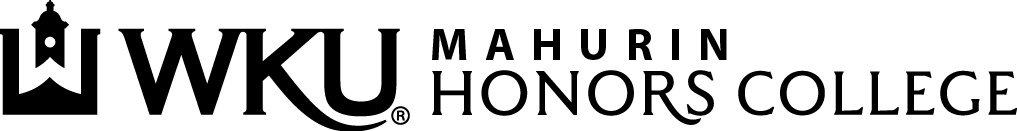 Capstone Experience/Thesis CE/T of the Year NominationEligible students should complete the following form and then submit it to their faculty advisor. Once the advisor has written the letter of support, the advisor should submit the application to Dr. Christopher J. Keller at the Mahurin Honors College. All students must have defended and submitted the final electronic copy to cet.advisor@wku.edu. Dr. Keller must receive all letters of nomination by Wednesday of the last week of classes.I have submitted the final version of my thesis to cet.advisor@wku.eduI waive my right to access information in this nomination.Student Signature: _____________________________________	Date: ___________________Faculty Nomination GuidelinesOnly students whose CE/T projects earned the “Pass with Distinction” designation will be considered for this award. Projects that receive this distinction are clearly superior in every way. This designation is granted only to those candidates whose performance is superior and distinctive in all areas and if the draft presented at the defense requires only minimal revision. Additional guidelines that might be helpful are:The student’s performance at the defense is clearly outstanding;The student showed extraordinary initiative and originality during the project;The CE/T is publishable, in part or whole (depending on the traditions of the disciplinary press) or deemed competitive in juried forums appropriate to field; andThe CE/T is comparable to competent graduate work at the masters-level.Please attach a letter explaining how your student’s project meets these criteria. You might also describe/evaluate the student’s performance in the following areas: Scholarly/intellectual/creative merit;Quality and style of writing and/or any additional work presented (as appropriate to discipline); andQuality of the defense/presentation.As you write your letter, it might be helpful to review the Evaluation Rubric attached.  This can also be found on pages 38 – 41 of our CE/T Handbook:http://www.wku.edu/honors/documents/cet_handbook_11_12-1.pdfPlease note:  This is an interdisciplinary evaluation. Your letter of support should speak to faculty across disciplines.  Also, quotes from the letter may be used for recruiting, development and/or sponsorship purposes.Student:LastFirstMiddleMajorDefense Date:Final CE/T Title:Name of Advisor:Scholarly/Intellectual/Creative Merit (50%)POOR/FAILPASS PASS WITH HONORSPASS WITH DISTINCTIONRationaleno clear rationale or a weak rationale for the projectsome rationale presented, begins to motivate the workprovides and discusses a suitable rationalepersuasive and creative rationaleComplexity in Framing Topicframes complex questions as simple onesinvests question with some complexity, may over simplify or over extendreasonable balance between focus and complexityframes the topic with a full appreciation of its complexity while retaining appropriate focusApproach/Methodologynot clear what was done or why, or an inappropriate methodapproach is generally appropriate and properly executedclearly described and justified, well-chosen and appropriate, and well-executedcreative and sophisticated methodsScholarly Contentauthor does not demonstrate awareness of appropriate scholarship, may over rely on too few sourcesauthor demonstrates a reasonable awareness of appropriate scholarshipauthor demonstrates broad awareness and situates own work within the appropriate scholarshipauthor demonstrates a broad awareness of appropriate scholarship, situates own work within the appropriate scholarship, and makes contributions to the field, or identifies a new direction for investigationPositiondoes not take a clear or defensible position or draw a clear conclusionclearly describes, or begins to support, test, extend, or critique a position that is already in previous scholarshipthoroughly and effectively supports, tests, extends, or critiques a position that is already in previous scholarshipdevelops a clear and defensible position of his/her own, draws a significant conclusionArgumentweak, invalid, or no argument, perhaps a simple assertionSome arguments valid and well-supported, some notmain arguments valid, systematic,and well supportedarguments both well supported and genuinely compared to conflicting explanationsUse of Data/Evidencedraws on little or no evidence, mostly relies on assertions or opinions, or evidence not clearly presentedsome appropriate use of evidence but unevenfeasible evidence appropriately selected and not over interpretedfully exploits the richness of the data/evidence/ideas, and is sufficiently persuasiveInsight, Seeing Patterns and Connectionstreats related ideas or data as unrelated, or draws weak or simplistic connectionsbegins to establish connections and perceive implications of the materialbrings together related data or ideas in productive ways, thoroughly discusses implications of materialdevelops insightful connections and patterns that require intellectual creativityWriting Style and Quality (30%)POOR/FAILPASSPASS WITH HONORSPASS WITH DISTINCTIONGrammar and Spelling,Usagesignificantly impairs readabilitynumerous errorssome errorsa few minor errorsOrganizationauthor does not demonstrate awareness of the scholarly literature, may over rely on too few sourcesstructure is of inconsistent quality, may have choppy transitions and/or redundancies or disconnectionsstructure supports the argument, clearly ordered sections fit together wellstructure enhances the argument, strong sections and seamless flowClarity, Style, Readability as Appropriate to Genre/Disciplinegets in the way of reading for contentstyle is inconsistent or unevengood, easy to follow and read for contentexceptional, including elegant style, transparent argument structureFollows Guidelines ofHonors College (10%)POOR/FAILPASS PASS WITH HONORSPASS WITH DISTINCTIONSize of Project (Treat as a Continuum—Mark Your Estimate of Where This Project Falls)equivalent to less than the work for one three hour courseequivalent to one  three hour coursesequivalent to two three hour coursesequivalent to more than two three hour coursesCE/T Defense (10%)POOR/FAILPASS PASS WITH HONORSPASS WITH DISTINCTIONOral Presentationvery weak or poor oral presentation (disorganized and difficult to follow)a weak oral presentation, unclear at times, difficulty answering questionsa solid, but not great oral presentationa superior defense, took the presentation beyond the written work; handled questions well, showed poise and confidence.